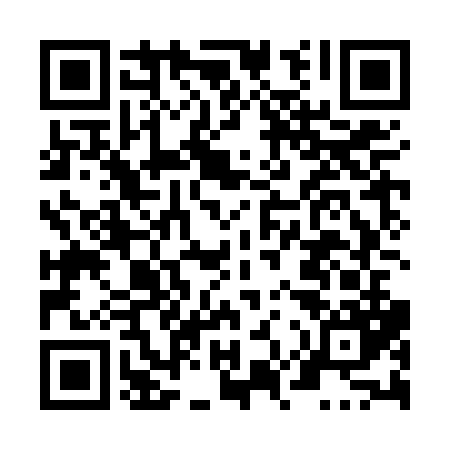 Ramadan times for Camerons Mountain, Nova Scotia, CanadaMon 11 Mar 2024 - Wed 10 Apr 2024High Latitude Method: Angle Based RulePrayer Calculation Method: Islamic Society of North AmericaAsar Calculation Method: HanafiPrayer times provided by https://www.salahtimes.comDateDayFajrSuhurSunriseDhuhrAsrIftarMaghribIsha11Mon6:026:027:231:145:167:057:058:2712Tue6:006:007:211:145:177:077:078:2813Wed5:585:587:201:135:187:087:088:3014Thu5:565:567:181:135:197:097:098:3115Fri5:545:547:161:135:207:117:118:3316Sat5:525:527:141:135:217:127:128:3417Sun5:505:507:121:125:227:137:138:3518Mon5:485:487:101:125:237:157:158:3719Tue5:465:467:081:125:247:167:168:3820Wed5:445:447:061:115:257:177:178:4021Thu5:425:427:041:115:267:197:198:4122Fri5:405:407:021:115:277:207:208:4323Sat5:385:387:001:115:287:217:218:4424Sun5:365:366:591:105:297:237:238:4625Mon5:345:346:571:105:307:247:248:4726Tue5:325:326:551:105:317:257:258:4927Wed5:305:306:531:095:327:277:278:5028Thu5:275:276:511:095:337:287:288:5229Fri5:255:256:491:095:347:297:298:5330Sat5:235:236:471:085:357:317:318:5531Sun5:215:216:451:085:367:327:328:561Mon5:195:196:431:085:377:337:338:582Tue5:175:176:411:085:387:347:348:593Wed5:155:156:401:075:397:367:369:014Thu5:135:136:381:075:407:377:379:025Fri5:105:106:361:075:417:387:389:046Sat5:085:086:341:065:427:407:409:067Sun5:065:066:321:065:427:417:419:078Mon5:045:046:301:065:437:427:429:099Tue5:025:026:281:065:447:447:449:1010Wed5:005:006:261:055:457:457:459:12